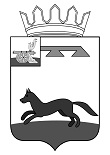 АДМИНИСТРАЦИЯМУНИЦИПАЛЬНОГО ОБРАЗОВАНИЯ«ХИСЛАВИЧСКИЙ  РАЙОН» СМОЛЕНСКОЙ ОБЛАСТИП О С Т А Н О В Л Е Н И Еот  01 сентября 2020г.  № 490О признании утратившими силу отдельных правовых актовВ связи с вступлением в силу: с 01 июля 2020 года- Федерального стандарта внутреннего государственного (муниципального) финансового контроля «Принципы контрольной деятельности органов внутреннего государственного (муниципального) финансового контроля», утвержденного постановлением Правительства Российской Федерации от 06.02.2020 №95;-Федерального стандарта внутреннего государственного (муниципального) финансового контроля «Права и обязанности должностных лиц органов внутреннего государственного (муниципального) финансового контроля (их должностных лиц) при осуществлении внутреннего государственного (муниципального) финансового контроля», утвержденного постановлением Правительства Российской Федерации от 06.02.2020 №100; - Федерального стандарта внутреннего государственного (муниципального) финансового контроля «Планирование проверок, ревизий и обследований», утвержденного постановлением Правительства Российской Федерации от 27.02.2020 №208; с 28 июля 2020 года- Федерального стандарта внутреннего государственного (муниципального) финансового контроля «Реализация результатов проверок, ревизий и обследований», утвержденного постановлением Правительства Российской Федерации от 23.07.2020 года №1095;с 24 августа 2020 года: - Федерального стандарта внутреннего государственного (муниципального) финансового контроля «Проведение проверок, ревизий и обследований и оформление их результатов», утвержденного постановлением Правительства Российской Федерации от 17.08.2020 года №1235, - Федерального стандарта внутреннего государственного (муниципального) финансового контроля «Правила досудебного обжалования решений и действий (бездействия) органов внутреннего государственного (муниципального) финансового контроля и их должностных лиц», утвержденного постановлением Правительства Российской Федерации от 17.08.2020 года №1237  Администрация муниципального образования «Хиславичский район» Смоленской области п о с т а н о в л я е т :Признать утратившими силу:Постановление Администрации муниципального образования «Хиславичский район» Смоленской области от 09.07.2014 №184 «Об утверждении Порядка осуществления полномочий органом внутреннего муниципального финансового контроля Администрации муниципального образования «Хиславичский район» Смоленской области по внутреннему муниципальному финансовому контролю и контролю в сфере закупок»;Постановление Администрации муниципального образования «Хиславичский район» Смоленской области от 31.12.2014 №426 «О внесении изменений в постановление Администрации муниципального образования «Хиславичский район» Смоленской области от 09.07.2014 №184»;Постановление Администрации муниципального образования «Хиславичский район» Смоленской области от 13.07.2016 №257 «О внесении изменений в постановление Администрации муниципального образования «Хиславичский район» Смоленской области от 09.07.2014 №184»;Постановление Администрации муниципального образования «Хиславичский район» Смоленской области от 27.06.2018 №432а «Об утверждении Порядка осуществления контроля за соблюдением Федерального закона от 05 апреля 2013 года №44-ФЗ «О контрактной системе в сфере закупок товаров, работ, услуг для обеспечения государственных и муниципальных нужд» органом внутреннего муниципального финансового контроля».Определить Финансовое управление Администрации муниципального образования «Хиславичский район» Смоленской области уполномоченным органом по внутреннему муниципальному финансовому контролю.Настоящее постановление вступает в силу с момента подписания.Контроль за исполнением настоящего постановления возложить на начальника Финансового управления Администрации муниципального образования «Хиславичский район» Смоленской области Н.И.Калистратову.Глава муниципального образования «Хиславичский  район» Смоленской области                                                                             А.В.Загребаев